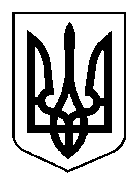 БЕРИСЛАВСЬКА  МІСЬКА  РАДАБЕРИСЛАВСЬКОГО РАЙОНУ ХЕРСОНСЬКОЇ ОБЛАСТІПРОЕКТ  Р І Ш Е Н Н Я12 СЕСІЇ МІСЬКОЇ РАДИ VІІІ  СКЛИКАННЯ_________________________                                                                                 №_______Про звіт про виконання бюджетуБериславської міської територіальноїгромади ради за  І півріччя 2021 року         Розглянувши наданий виконавчим комітетом Берисласької міської ради звіт про виконання бюджету Бериславської міської територіальної громади за І півріччя 2021 року,  міська рада установила, що до загального фонду бюджету Бериславської міської територіальної громади мобілізовано власних та закріплених доходів в сумі 36782,7 тис. гривень при плані 34781,2 тис. гривень, виконання становить 105,8 відсотка. Понад план отримано 2001,5 тис. гривень.        Обсяг міжбюджетних трансфертів бюджету Бериславської міської територіальної громади за звітний період складає 46713,9 тис. гривень, при уточнених бюджетних призначеннях 47413,8 тис. гривень, що становить 98,5 відсотка до планових призначень та 55,9 відсотків в загальному обсязі надходжень до загального фонду.        З урахуванням міжбюджетних трансфертів доходи, загального фонду бюджету Бериславської міської територіальної громади становлять 83496,6 тис. гривень, при уточнених бюджетних призначеннях 82195,0 тис. гривень, або 101,6 відсотка.       Видатки загального фонду бюджету з урахуванням трансфертів за звітний період освоєно в сумі 79427,1 тис. гривень при плані 95418,3 тис. гривень, або 83,2 відсотків.       З усіх проведених видатків 82,0 % складають видатки на оплату праці з нарахуваннями працівникам бюджетних установ, що в сумі становить 65161,1 тис. гривень, або 89,4 відсотка від призначень (72912,8 тис. гривень).      На оплату комунальних послуг та енергоносіїв, спожитих бюджетними установами, направлено кошти в сумі 2851,0 тис. гривень, або 54,9 відсотка від призначень (5194,3 тис. гривень) та 3,6 % від усіх проведених видатків загального фонду.      Доходи спеціального фонду бюджету міської територіальної громади з урахуванням трансфертів склали 2476,6 тис. гривень при річному плані 5475,7 тис. гривень, що складає 45,2 відсотка, у тому числі власні надходження бюджетних установ – 1486,6 тис. гривень.      Видатки спеціального фонду виконано в сумі 3210,0 тис. гривень, у тому числі за рахунок власних надходжень бюджетних установ - у сумі 1499,0 тис. гривень (21,5 відсотка від призначень).       На видатки розвитку спрямовано 2169,8 тис. гривень, або 67,6 відсотка від загального обсягу видатків спеціального фонду звітного періоду.       Станом на 01.07.2021 року дебіторська та кредиторська  заборгованість  по  видаткам  відсутня.        Керуючись статтею 80 Бюджетного кодексу України, статтею 26 Закону України “Про місцеве самоврядування в Україні”,  міська радаВИРІШИЛА:          1. Затвердити звіт про виконання бюджету Бериславської міської територіальної громади за І півріччя 2021 року по доходах і видатках загального фонду в сумах 83496,6 тис. гривень та  79427,1 тис. гривень відповідно, з перевищенням доходів над видатками у сумі 4069,5 тис. гривень; по доходах та видатках спеціального фонду в сумах 2476,6 тис. гривень та 3210,0 тис. гривень відповідно, з перевищенням видатків над доходами у сумі 733,4 тис. гривень (додатки 1-6).          2. Контроль за виконанням рішення покласти на постійну комісію міської ради з питань    соціально - економічного і культурного розвитку, планування, обліку, бюджету, фінансів і цін та сприяння розвитку підприємництва, управління комунальною власністю, інвестиційною діяльністю, зовнішньоекономічної діяльності та адміністративно-територіального устрою.Міський голова                                                                 Олександр ШАПОВАЛОВ